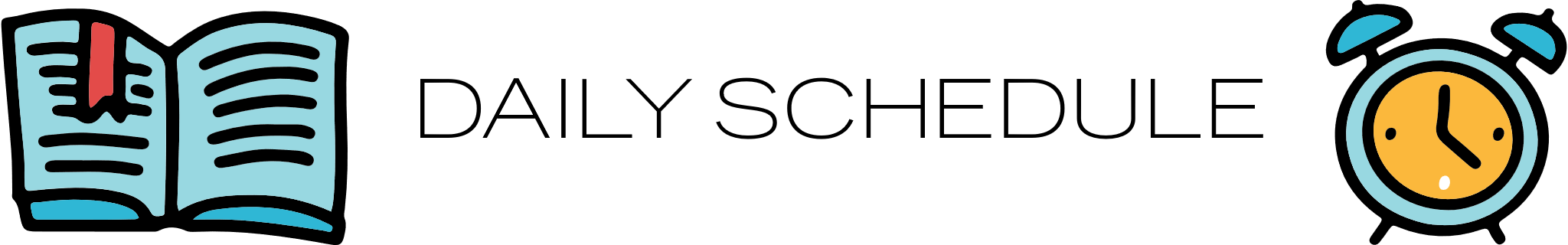 ©  Talk-a-While, Child & Family Therapy Centerwww.talkawhile.orgTimeActivities to do:Good Morning!Morning walk/choreAcademic TimeBreak/Creative TimeLunch time – YUM!Chore timeReading timeAcademic timeOutside timeDinnerFree timeBedtime